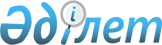 О внесении изменений в решение маслихата района Алтай от 26 декабря 2023 года № 9/2-VIII "О районном бюджете района Алтай на 2024-2026 годы"Решение маслихата района Алтай Восточно-Казахстанской области от 6 марта 2024 года № 12/2-VIII
      Примечание ИЗПИ!
      Порядок введения в действие настоящего решения см. в п. 2.
      Маслихат района Алтай РЕШИЛ: 
      1. Внести в решение маслихата района Алтай "О районном бюджете района Алтай на 2024-2026 годы" от 26 декабря 2023 года № 9/2-VIII следующие изменения: 
      пункт 1 изложить в новой редакции:
      "1. Утвердить районный бюджет на 2024-2026 годы согласно приложениям 1, 2 и 3 соответственно, в том числе на 2024 год в следующих объемах:
      1) доходы – 9567220,0 тысяч тенге, в том числе:
      налоговые поступления – 6632438,0 тысяч тенге;
      неналоговые поступления – 17552,0 тысяч тенге;
      поступления от продажи основного капитала – 0,0 тысяч тенге;
      поступления трансфертов – 2917230,0 тысяч тенге;
      2) затраты – 11009722,6 тысяч тенге;
      3) чистое бюджетное кредитование – 22646,0 тысяч тенге, в том числе:
      бюджетные кредиты – 44304,0 тысяч тенге;
      погашение бюджетных кредитов – 21658,0 тысяч тенге;
      4) сальдо по операциям с финансовыми активами – 0,0 тысяч тенге, в том числе:
      приобретение финансовых активов – 0,0 тысяч тенге;
      поступления от продажи финансовых активов государства – 0,0 тысяч тенге;
      5) дефицит (профицит) бюджета – -1465148,6 тысяч тенге;
      5-1) ненефтяной дефицит (профицит) бюджета – 0,0 тысяч тенге;
      6) финансирование дефицита (использование профицита) бюджета – 1465148,6 тысяч тенге, в том числе:
      поступление займов – 44304,0 тысяч тенге;
      погашение займов – 21658,0 тысяч тенге;
      используемые остатки бюджетных средств – 1442502,6 тысяч тенге.";
      приложение 1 к указанному решению изложить в новой редакции, согласно приложению к настоящему решению.
      2. Настоящее решение вводится в действие с 1 января 2024 года. Районный бюджет на 2024 год
					© 2012. РГП на ПХВ «Институт законодательства и правовой информации Республики Казахстан» Министерства юстиции Республики Казахстан
				
      Председатель маслихата района Алтай 

Л. Гречушникова
Приложение к решению 
маслихата района Алтай 
от 6 марта 2024 года 
№ 12/2-VIIIПриложение 1 к решению 
маслихата района Алтай 
от 26 декабря 2023 года 
№ 9/2-VIII 
Категория
Категория
Категория
Категория
Сумма (тысяч тенге)
Класс
Класс
Класс
Сумма (тысяч тенге)
Подкласс
Подкласс
Сумма (тысяч тенге)
Наименование
Сумма (тысяч тенге)
I. Доходы
9567220,0
1
Налоговые поступления
6632438,0
01
Подоходный налог
4016908,0
1
Корпоративный подоходный налог
1672706,0
2
Индивидуальный подоходный налог 
2344202,0
03
Социальный налог
1818867,0
1
Социальный налог
1818867,0
04
Hалоги на собственность
596353,0
1
Hалоги на имущество
596353,0
05
Внутренние налоги на товары, работы и услуги
115269,0
2
Акцизы
9086,0
3
Поступления за использование природных и других ресурсов
41000,0
4
Сборы за ведение предпринимательской и профессиональной деятельности
65183,0
08
Обязательные платежи, взимаемые за совершение юридически значимых действий и (или) выдачу документов уполномоченными на то государственными органами или должностными лицами
85041,0
1
Государственная пошлина
85041,0
2
Неналоговые поступления
17552,0
01
Доходы от государственной собственности
6085,0
5
Доходы от аренды имущества, находящегося в государственной собственности
6085,0
06
Прочие неналоговые поступления
11467,0
1
Прочие неналоговые поступления
11467,0
4
Поступления трансфертов
2917230,0
01
Трансферты из нижестоящих органов государственного управления
7,0
3
Трансферты из бюджетов городов районного значения, сел, поселков, сельских округов
7,0
02
Трансферты из вышестоящих органов государственного управления 
2917223,0
2
Трансферты из областного бюджета
2917223,0
Функциональная группа
Функциональная группа
Функциональная группа
Функциональная группа
Функциональная группа
Сумма (тысяч тенге)
Функциональная подгруппа
Функциональная подгруппа
Функциональная подгруппа
Функциональная подгруппа
Сумма (тысяч тенге)
Администратор бюджетных программ
Администратор бюджетных программ
Администратор бюджетных программ
Сумма (тысяч тенге)
Программа
Программа
Сумма (тысяч тенге)
Наименование
Сумма (тысяч тенге)
II. Затраты
11009722,6
01
Государственные услуги общего характера
1634931,6
1
Представительные, исполнительные и другие органы, выполняющие общие функции государственного управления
461616,0
112
Аппарат маслихата района (города областного значения)
48913,0
001
Услуги по обеспечению деятельности маслихата района (города областного значения)
48413,0
003
Капитальные расходы государственного органа
500,0
122
Аппарат акима района (города областного значения)
412703,0
001
Услуги по обеспечению деятельности акима района (города областного значения)
377444,0
113
Целевые текущие трансферты нижестоящим бюджетам
35259,0
2
Финансовая деятельность
304871,6
452
Отдел финансов района (города областного значения)
304871,6
001
Услуги по реализации государственной политики в области исполнения бюджета и управления коммунальной собственностью района (города областного значения)
77991,0
003
Проведение оценки имущества в целях налогообложения
6132,0
010
Приватизация, управление коммунальным имуществом, постприватизационная деятельность и регулирование споров, связанных с этим
124038,6
018
Капитальные расходы государственного органа
600,0
 028
Приобретение имущества в коммунальную собственность
96110,0
5
Планирование и статистическая деятельность
59918,0
453
Отдел экономики и бюджетного планирования района (города областного значения)
59918,0
001
Услуги по реализации государственной политики в области формирования и развития экономической политики, системы государственного планирования
59918,0
9
Прочие государственные услуги общего характера
808526,0
466
Отдел архитектуры, градостроительства и строительства района (города областного значения)
9000,0
040
Развитие объектов государственных органов
9000,0
492
Отдел жилищно-коммунального хозяйства, пассажирского транспорта, автомобильных дорог и жилищной инспекции района (города областного значения)
799526,0
001
Услуги по реализации государственной политики на местном уровне в области жилищно-коммунального хозяйства, пассажирского транспорта, автомобильных дорог и жилищной инспекции 
73836,0
 113
Целевые текущие трансферты нижестоящим бюджетам
725690,0
02
Оборона
261207,0
1
Военные нужды
61065,0
122
Аппарат акима района (города областного значения)
61065,0
005
Мероприятия в рамках исполнения всеобщей воинской обязанности
61065,0
2
Организация работы по чрезвычайным ситуациям
200142,0
122
Аппарат акима района (города областного значения)
200142,0
006
Предупреждение и ликвидация чрезвычайных ситуаций масштаба района (города областного значения)
200142,0
03
Общественный порядок, безопасность, правовая, судебная, уголовно-исполнительная деятельность
63195,2
9
Прочие услуги в области общественного порядка и безопасности
63195,2
492
Отдел жилищно-коммунального хозяйства, пассажирского транспорта, автомобильных дорог и жилищной инспекции района (города областного значения)
63195,2
021
Обеспечение безопасности дорожного движения в населенных пунктах
63195,2
06
Социальная помощь и социальное обеспечение
1396616,0
1
Социальное обеспечение
162150,0
451
Отдел занятости и социальных программ района (города областного значения)
162150,0
005
Государственная адресная социальная помощь
162150,0
2
Социальная помощь
1077047,0
451
Отдел занятости и социальных программ района (города областного значения)
1070585,0
004
Оказание социальной помощи на приобретение топлива специалистам здравоохранения, образования, социального обеспечения, культуры, спорта и ветеринарии в сельской местности в соответствии с законодательством Республики Казахстан
27347,0
006
Оказание жилищной помощи
3465,0
007
Социальная помощь отдельным категориям нуждающихся граждан по решениям местных представительных органов
112954,0
010
Материальное обеспечение детей с инвалидностью, воспитывающихся и обучающихся на дому
4019,0
013
Социальная адаптация лиц, не имеющих определенного местожительства
171094,0
014
Оказание социальной помощи нуждающимся гражданам на дому
322148,0
015
Территориальные центры социального обслуживания пенсионеров и лиц с инвалидностью
273695,0
017
Обеспечение нуждающихся лиц с инвалидностью протезно-ортопедическими, сурдотехническими и тифлотехническими средствами, специальными средствами передвижения, обязательными гигиеническими средствами, а также предоставление услуг санаторно-курортного лечения, специалиста жестового языка, индивидуальных помощников в соответствии с индивидуальной программой абилитации и реабилитации лица с инвалидностью
155863,0
492
Отдел жилищно-коммунального хозяйства, пассажирского транспорта, автомобильных дорог и жилищной инспекции района (города областного значения)
6462,0
007
Социальная поддержка отдельных категорий граждан в виде льготного, бесплатного проезда на городском общественном транспорте (кроме такси) по решению местных представительных органов
6462,0
9
Прочие услуги в области социальной помощи и социального обеспечения
157419,0
451
Отдел занятости и социальных программ района (города областного значения)
157419,0
001
Услуги по реализации государственной политики на местном уровне в области обеспечения занятости и реализации социальных программ для населения
76755,0
011
Оплата услуг по зачислению, выплате и доставке пособий и других социальных выплат
3029,0
028
Услуги лицам из групп риска, попавшим в сложную ситуацию вследствие насилия или угрозы насилия
11750,0
050
Обеспечение прав и улучшение качества жизни лиц с инвалидностью в Республике Казахстан
65885,0
07
Жилищно-коммунальное хозяйство
2937844,0
1
Жилищное хозяйство
288528,0
492
Отдел жилищно-коммунального хозяйства, пассажирского транспорта, автомобильных дорог и жилищной инспекции района (города областного значения)
288528,0
002
Изъятие, в том числе путем выкупа земельных участков для государственных надобностей и связанное с этим отчуждение недвижимого имущества
15000,0
003
Организация сохранения государственного жилищного фонда
28000,0
033
Проектирование, развитие и (или) обустройство инженерно-коммуникационной инфраструктуры
96424,0
098
Приобретение жилья коммунального жилищного фонда
149104,0
2
Коммунальное хозяйство
2594316,0
492
Отдел жилищно-коммунального хозяйства, пассажирского транспорта, автомобильных дорог и жилищной инспекции района (города областного значения)
2594316,0
 012
Функционирование системы водоснабжения и водоотведения
232100,0
 026
Организация эксплуатации тепловых сетей, находящихся в коммунальной собственности районов (городов областного значения)
927200,0
 029
Развитие системы водоснабжения и водоотведения
131046,0
 058
Развитие системы водоснабжения и водоотведения в сельских населенных пунктах
1303970,0
3
Благоустройство населенных пунктов
55000,0
492
Отдел жилищно-коммунального хозяйства, пассажирского транспорта, автомобильных дорог и жилищной инспекции района (города областного значения)
55000,0
015
Освещение улиц в населенных пунктах
55000,0
08
Культура, спорт, туризм и информационное пространство
876352,0
1
Деятельность в области культуры
416547,0
466
Отдел архитектуры, градостроительства и строительства района (города областного значения)
14000,0
011
Развитие объектов культуры
14000,0
478
Отдел внутренней политики, культуры и развития языков района (города областного значения)
402547,0
009
Поддержка культурно-досуговой работы
402547,0
2
Спорт
47178,0
466
Отдел архитектуры, градостроительства и строительства района (города областного значения)
18000,0
008
Развитие объектов спорта
18000,0
804
Отдел физической культуры, спорта и туризма района (города областного значения)
29178,0
005
Развитие массового спорта и национальных видов спорта
1342,0
006
Проведение спортивных соревнований на районном (города областного значения) уровне
16202,0
007
Подготовка и участие членов сборных команд района (города областного значения) по различным видам спорта на областных спортивных соревнованиях
11634,0
3
Информационное пространство
290807,0
478
Отдел внутренней политики, культуры и развития языков района (города областного значения)
290807,0
005
Услуги по проведению государственной информационной политики 
20924,0
007
Функционирование районных (городских) библиотек
237334,0
008
Развитие государственного языка и других языков народа Казахстана
32549,0
9
Прочие услуги по организации культуры, спорта, туризма и информационного пространства
121820,0
478
Отдел внутренней политики, культуры и развития языков района (города областного значения)
82177,0
001
Услуги по реализации государственной политики на местном уровне в области информации, укрепления государственности и формирования социального оптимизма граждан, развития языков и культуры
52548,0
004
Реализация мероприятий в сфере молодежной политики
29629,0
804
Отдел физической культуры, спорта и туризма района (города областного значения)
39643,0
001
Услуги по реализации государственной политики на местном уровне в сфере физической культуры, спорта и туризма
39643,0
10
Сельское, водное, лесное, рыбное хозяйство, особо охраняемые природные территории, охрана окружающей среды и животного мира, земельные отношения
109923,0
6
Земельные отношения
17600,0
806
Отдел сельского хозяйства, земельных отношений и предпринимательства района (города областного значения)
17600,0
021
Землеустройство, проводимое при установлении границ районов, городов областного значения, районного значения, сельских округов, поселков, сел
17600,0
9
Прочие услуги в области сельского, водного, лесного, рыбного хозяйства, охраны окружающей среды и земельных отношений
92323,0
453
Отдел экономики и бюджетного планирования района (города областного значения)
16006,0
099
Реализация мер по оказанию социальной поддержки специалистов
16006,0
806
Отдел сельского хозяйства, земельных отношений и предпринимательства района (города областного значения)
76317,0
001
Услуги по реализации государственной политики на местном уровне в области развития сельского хозяйства, земельных отношений и предпринимательства
76317,0
11
Промышленность, архитектурная, градостроительная и строительная деятельность
46051,0
2
Архитектурная, градостроительная и строительная деятельность
46051,0
466
Отдел архитектуры, градостроительства и строительства района (города областного значения)
46051,0
001
Услуги по реализации государственной политики в области строительства, улучшения архитектурного облика городов, районов и населенных пунктов области и обеспечению рационального и эффективного градостроительного освоения территории района (города областного значения)
46051,0
12
Транспорт и коммуникации
53000,0
1
Автомобильный транспорт
28000,0
492
Отдел жилищно-коммунального хозяйства, пассажирского транспорта, автомобильных дорог и жилищной инспекции района (города областного значения)
28000,0
023
Обеспечение функционирования автомобильных дорог
24000,0
045
Капитальный и средний ремонт автомобильных дорог районного значения и улиц населенных пунктов
4000,0
9
Прочие услуги в сфере транспорта и коммуникаций
25000,0
492
Отдел жилищно-коммунального хозяйства, пассажирского транспорта, автомобильных дорог и жилищной инспекции района (города областного значения)
25000,0
037
Субсидирование пассажирских перевозок по социально значимым городским (сельским), пригородным и внутрирайонным сообщениям
25000,0
13
Прочие
976985,0
9
Прочие
976985,0
452
Отдел финансов района (города областного значения)
130000,0
012
 Резерв местного исполнительного органа района (города областного значения) 
130000,0
492
Отдел жилищно-коммунального хозяйства, пассажирского транспорта, автомобильных дорог и жилищной инспекции района (города областного значения)
846985,0
043
Развитие инженерной инфраструктуры в рамках Государственной программы развития регионов до 2025 года
846985,0
14
Обслуживание долга
15832,0
1
Обслуживание долга
15832,0
452
Отдел финансов района (города областного значения)
15832,0
013
Обслуживание долга местных исполнительных органов по выплате вознаграждений и иных платежей по займам из областного бюджета
15832,0
15
Трансферты
2637785,8
1
Трансферты
2637785,8
452
Отдел финансов района (города областного значения)
2637785,8
006
Возврат неиспользованных (недоиспользованных) целевых трансфертов
4009,5
024
Целевые текущие трансферты из нижестоящего бюджета на компенсацию потерь вышестоящего бюджета в связи с изменением законодательства
2313486,0
038
Субвенции
320290,0
054
Возврат сумм неиспользованных (недоиспользованных) целевых трансфертов, выделенных из республиканского бюджета за счет целевого трансферта из Национального фонда Республики Казахстан
0,3
III. Чистое бюджетное кредитование:
22646,0
Бюджетные кредиты 
44304,0
10
Сельское, водное, лесное, рыбное хозяйство, особо охраняемые природные территории, охрана окружающей среды и животного мира, земельные отношения
44304,0
9
Прочие услуги в области сельского, водного, лесного, рыбного хозяйства, охраны окружающей среды и земельных отношений
44304,0
453
Отдел экономики и бюджетного планирования района (города областного значения)
44304,0
006
Бюджетные кредиты для реализации мер социальной поддержки специалистов
44304,0
5
Погашение бюджетных кредитов
21658,0
01
Погашение бюджетных кредитов
21658,0
1
Погашение бюджетных кредитов, выданных из государственного бюджета
21658,0
IV. Сальдо по операциям с финансовыми активами:
0,0
Приобретение финансовых активов
0,0
6
Поступления от продажи финансовых активов государства
0,0
01
Поступления от продажи финансовых активов государства
0,0
1
Поступления от продажи финансовых активов внутри страны
0,0
V. Дефицит (профицит) бюджета
-1465148,6
VI. Финансирование дефицита (использование профицита) бюджета
1465148,6
7
Поступление займов
44304,0
01
Внутренние государственные займы
44304,0
2
Договоры займа
44304,0
16
Погашение займов
21658,0
1
Погашение займов
21658,0
452
Отдел финансов района (города областного значения)
21658,0
008
Погашение долга местного исполнительного органа перед вышестоящим бюджетом
21658,0
8
Используемые остатки бюджетных средств
1442502,6
01
Остатки бюджетных средств
1442502,6
1
Свободные остатки бюджетных средств
1442502,6